Dobrý denVaše obj.byla založena.S pozdravem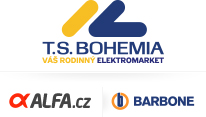 Petr BaarObchodník - technikT.S.Bohemia a.s.Zámecký okruh 996/19 , 746 01 Opavatel.: +420 585 157 421fax: +420 585 157 455
e-mail: pbaar@tsbohemia.czweb: www.tsbohemia.cz